Приложение №1 к решению Сельской Думы СП “Деревня Михеево» от 02.12.2014 г. №10СХЕМАизбирательного округа для проведения выборов депутатов Сельской Думы сельского поселения «Деревня Михеево»Семимандатный избирательный округ № 1.Границы избирательного округа:территория МО СП «Деревня Михеево»Число избирателей: 522Приложение №2 к решению Сельской Думы СП “Деревня Михеево» от 02.12.2014 г. №10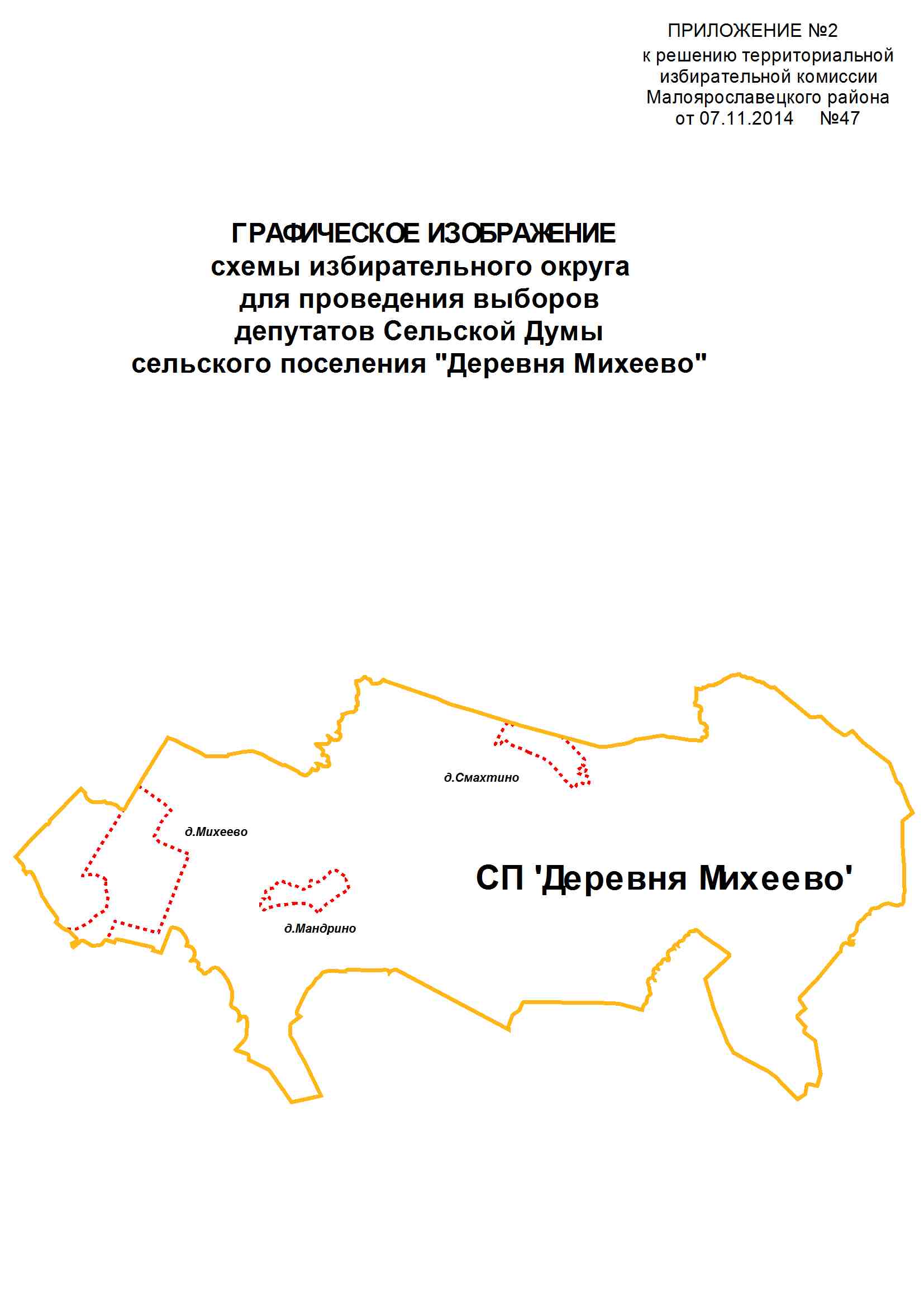 